Уважаемые родители! Предлагаем вам, совместно с ребенком, погрузиться в увлекательный  мир знаний, выполняя несложные задания и просматривая обучающие материалы.Предметный мир(ОБЖ)Тема: «Остановка пассажирского транспорта»Предложите ребёнку отгадать загадки о пассажирском транспорте:Дом на улице идет,На работу всех везет,Не на тонких, курьих ножкахА в резиновых сапожках.(автобус)Вот по рельсам мчит вагон,Красный, желтый, синий он,Эй, садись, не зевай,Отправляется…(трамвай)Что такое, отгадай:Не автобус, не трамвай,Не нуждается в бензине,Хоть колеса на резине?(троллейбус)Шашечный дом по дороге бежитВсех, кого надо, онБыстро домчит. (такси)Задайте ребенку вопрос:  Сегодня мы с тобой совершим экскурсию, не выходя из дома и в этом нам, поможет наше воображение и картинки.Но, прежде чем начать увлекательное путешествие предлагаем просмотреть видеоролик: https://youtu.be/WqOWwKOHV2wВопросы детям задают родители (ответы комментируют):- И так, представь, что мы с тобой путешествуем по нашему замечательному городу. Посмотри на картинку, скажи, куда мы пришли?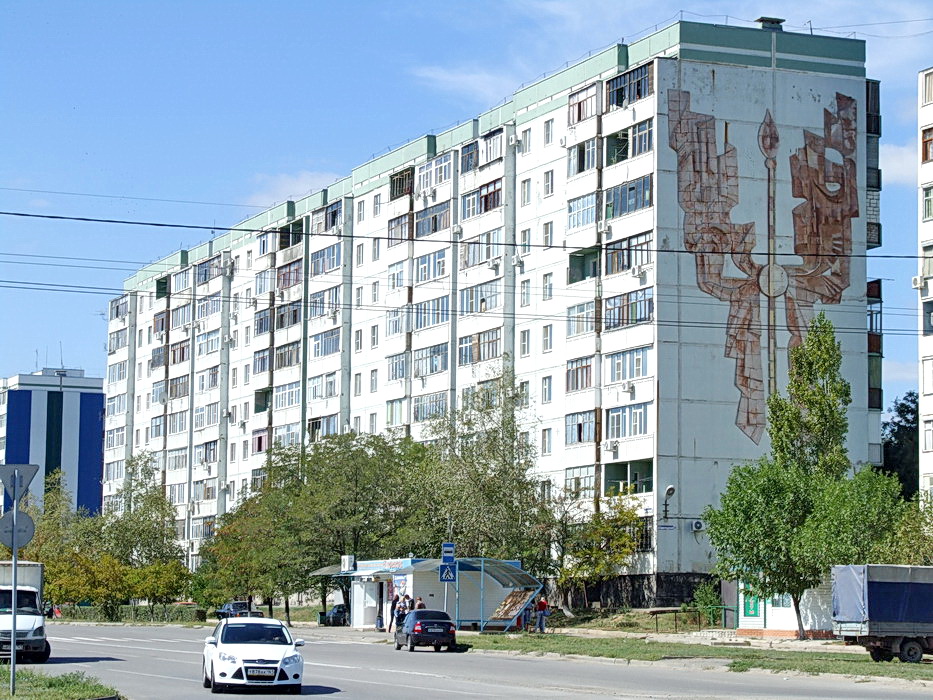 - Правильно. На улицу. Мы с тобой пешеходы. Где мы должны идти? (Ребенок отвечает: по тротуару).- А если нам надо сейчас попасть из парка «Победы» в кинотеатр «Комсомолец», что нам нужно сделать? (Поехать на автобусе). 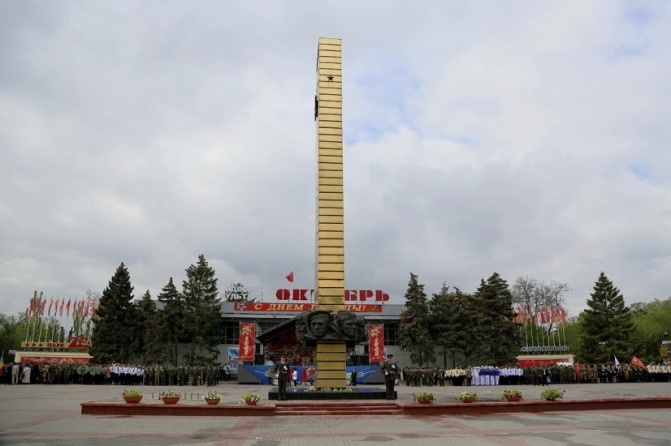 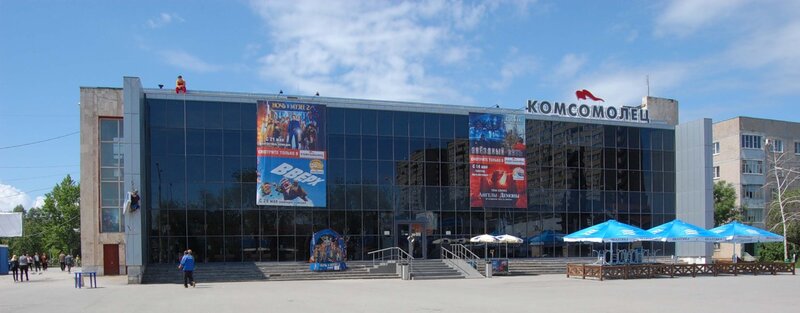 - Как называются люди, которые едут в транспорте? (Пассажиры). - Где можно сесть в автобус? (На остановке). Покажите ребенку картинку (см. ниже) и спросите его: Почему ты думаешь, что это остановка? (Есть знак «Остановка»).- Правильно. Люди ждут автобуса на остановке. Они стоят на тротуаре. На дорогу выходить нельзя. Можно попасть под машину. Вот подъехал автобус. Он останавливается, и двери открываются. Можно сразу входить в автобус? (Нет).- Необходимо встать справа или слева от двери, пропустить вперед родителей с маленькими детьми, инвалидов, пожилых людей. Дать сначала людям выйти и автобуса, а потом спокойно, никого не толкая войти в автобус. Скажи, в автобусе можно шалить? (Нет).- Да в транспорте  надо вести себя спокойно, громко не разговаривать, не высовываться из окна. Если вошла старая бабушка или дедушка, что надо сделать? (Уступить место).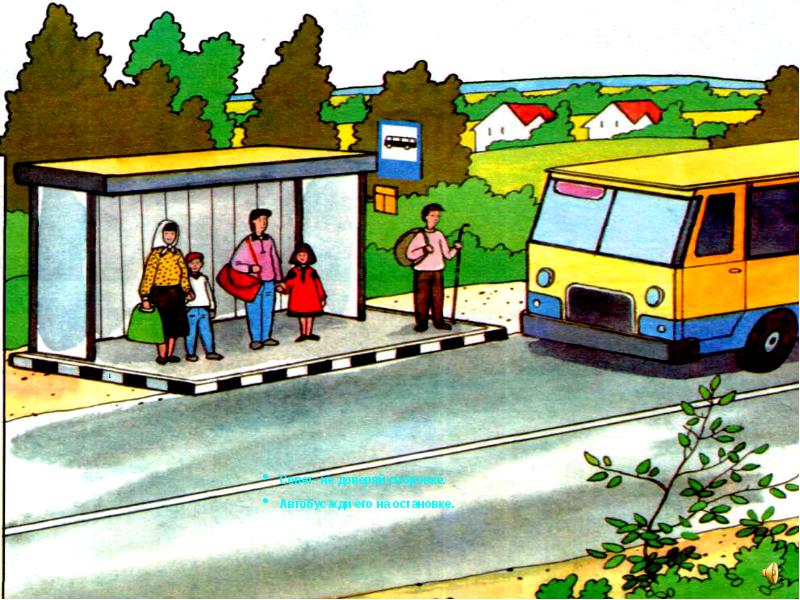 - Ты вышел из автобуса, и тебе нужно перейти дорогу, как правильно это сделать? (обсудите это с ребенком)- Правильно подождать. Автобус уедет, найти пешеходный переход.  Посмотреть налево, направо, если нет машин – можно идти.ВЫ МОЛОДЦЫ!Предложите ребенку игру «Запрещается – разрешается»Взрослый  называет действия и если они допустимы в транспорте – ребёнок  хлопают в ладоши, а не желательные – топает ногами:- при посадке в транспорт входить через задние двери, а выходить через передние разрешается? (хлопают);- уступать старшим место (хлопают);-  высовываться из окна (топают);- сесть на свободное место (хлопают);- громко разговаривать и кричать (топают);- опираться на входную дверь (топают).Задайте ребенку вопросы по теме:- Вот и закончилось наше с тобой путешествие. Где мы побывали? Что тебе запомнилось? (Ребёнок вспоминает то, что узнал на «экскурсии»). А для закрепления просмотренного материала предлагаем Вам и вашему ребенку пройти онлайн - викторину.Для взрослых (родителей, дедушек, бабушек и т.д.), которые смотрели Урок с детьми дошкольного возраста и обучающимися 1-4 классов, тест размещен по адресу: https://forms.gle/2Xq43EtpQS5KK2v89  Безопасность детей - самая важная наша забота!       По информации УГИБДД ГУ МВД России по Ростовской области на территории донского региона отмечается рост количества дорожно-транспортных происшествий (далее – ДТП) с участием несовершеннолетних – 51 ДТП, в результате которых 55 детей получили травмы различной степени тяжести, один ребенок погиб. Сотрудниками УГИБДД подготовлены для вас социальные ролики: - https://cloud.mail.ru/public/WyUk/siRKcwVSt- https://cloud.mail.ru/public/5LQg/4SBsMcREE- https://cloud.mail.ru/public/5f9n/2hqLhPh3R- https://cloud.mail.ru/public/2Tfk/MvkSUsG9D- https://cloud.mail.ru/public/4KN4/2hGpAbX93Здоровья вам и благополучия нашим детям!С уважением, педагоги МБДОУ ДС «Чебурашка» г. Волгодонска